Norman Antonio Vargas Chevez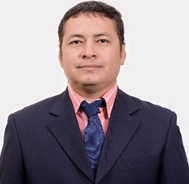 Address: Bo. Benedicto Valverde donde fue Aduana 1 norte y  1 abajo Phone Number: 87537748E-mail: normanvargasch@hotmail.comProfileNorman Vargas Chevez received his Electronic Engineering degree from the National University of Engineering (UNI) in 2002 and received his Teknologie licentiatexamen (TeknL.) degree in Computer Science and System at the University of  Kungliga tekniska högskolan (KTH) in Sweden , 2010. TeknL is an intermediate academic degree between MSc and PhD awarded by Swedish and Finnish universities, likened to a Master of Philosophy (MPhil) degree in the British system.He was member of the research program SAREC – FEC UNI sponsored by the Swedish International Development Cooperation Agency. He is member of the staff of lecturer of Departamento de Telecomunicaciones y Sistemas Digitales – FEC – UNI since 2003.Since 2010, he has participated as lecturer in post graduate programs: Maestría en Informática Empresarial (MIE), Maestría en Energía Renovable, Maestría en gestión de tecnología de información y Comunicación (MGTIC), Diplomado ejecutivo en Telecomunicaciones, y Especialidad en Gestión Estratégica y Auditoria de TI reconocido por ISACA.  TeknL Norman Vargas Chevez has written articles as main author and articles as co-author for international conferences as: Hawaii International Conference on System Sciences (HICSS), Conference On Systems Engineering Research (CSER), Portland International Conference for Management of Engineering and Technology PICMET), Americas Conference on Information Systems (AMCIS) and CONCAPAN.Since 2012, he has participated as Radio Frequency Engineering in different projects of GSM, 3G and LTE in: Panama, Trinidad & Tobago, French West Indies, Costa Rica, Haiti, Jamaica and Nicaragua